Colegio Tecnológico Pulmahue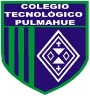 Coordinación AcadémicaGUÍA III ORIENTACIÓN 3° AÑO MEDIO  Docente: Yolanda García JofréOBJETIVOS: Promover en su entorno relaciones interpersonales constructivas, considerando los principios de igualdad y no discriminación.Estimado Estudiante:Los principios de igualdad y no discriminación son parte de las bases del estado de derecho. Como señalaron los Estados Miembros en la Declaración de la Reunión de Alto Nivel sobre el Estado de Derecho, «todas las personas, instituciones y entidades, públicas y privadas, incluido el propio Estado, están obligadas a acatar leyes justas, imparciales y equitativas, y tienen derecho a igual protección de la ley, sin discriminación» (párr. 2). También se comprometieron a respetar la igualdad de derechos de todos, sin distinción por motivos de raza, sexo, idioma o religión (párr. 3).El marco jurídico internacional de los derechos humanos contiene instrumentos internacionales para combatir formas específicas de discriminación, incluida la que afecta a los pueblos indígenas, migrantes, minorías, personas con discapacidad o a la mujer, y también la discriminación de tipo racial y religiosa o la que está basada en la orientación sexual y el género.Considerando que toda persona, sin distinción, tiene derecho a disfrutar de todos los derechos humanos, incluidos el derecho a la igualdad de trato ante la ley y el derecho a ser protegido contra la discriminación por diversos motivos, te invito a leer el texto anexado para su análisis y reflexión. Reconociendo que discriminar implica dar un trato distinto “a las personas que en esencia son iguales y gozan de los mismos derechos; ese trato distinto genera una desventaja o restringe un derecho a quien lo recibe” (Comisión Nacional de Derechos Humanos – México, [CNDH], 2012: 6).ACTIVIDADES:Completa el ámbito(s) que corresponden los siguientes ejemplos.Un estudiante de primer ciclo básico es acosado por sus compañeros, quienes se refieren a él como: “gay”, “homosexual” y “niñita”………………………………………..Un estudiante de 15 años de octavo básico denuncia ser hostigado y amenazado por un compañero de curso. Este compañero lo acosa por su orientación homosexual a través de adjetivos descalificadores…………………………………………….Una estudiante trans, ha transitado al género femenino como expresión identitaria, por lo que su madre exige al establecimiento que se refieran a ella por su nombre social y no por su nombre legal. El establecimiento acoge esta solicitud, pero algunos compañeros, con el fin de hostigarla, se refieren a la niña a través de su nombre masculino………………………………………………………………………En una escuela con una alta matrícula de estudiantes mapuche, no se han realizado los esfuerzos necesarios para emplear la lengua materna de estos niños y niñas, el mapudungun, en el quehacer cotidiano del establecimiento educacional. Por el contrario, la posición de algunos integrantes de la comunidad educativa es que no se integre este conocimiento pues consideran que es irrelevante para el desarrollo de los estudiantes……………………………………………….En un establecimiento, los docentes plantean sus inconvenientes para trabajar con un grupo de niños peruanos de enseñanza básica. Aducen que los estudiantes no respetan las normas del liceo, que no son capaces de adaptarse al curso, que presentan bajas calificaciones porque carecen de métodos de estudio, a diferencia del estudiantado chileno…………………………………………………….Un estudiante de tercer año medio que presenta discapacidad física, es acompañado constantemente por sus profesores y profesoras en todas las actividades escolares. Esto ha significado que sus compañeros y compañeras se compadezcan de su situación……………………………………………………………………………..Un establecimiento educacional solicita el retiro de una estudiante de enseñanza básica, que se encuentra interna en un centro dependiente del Servicio Nacional de Menores (SENAME)……………………………………………………………Una madre solicita que su hijo no reciba clases de religión católica, ya que a comienzo de año entregó al establecimiento una carta donde exponía sus argumentos para prescindir de esta asignatura. Sin embargo, la escuela desconoce esto y le exige a la apoderada otro tipo de documentos que manifiesten su voluntad……………………………………………………………………………………..Una estudiante que ha sido madre por primera vez, obtiene bajas calificaciones en distintas asignaturas y su asistencia a clases es crítica, representando menos de un 30 % de asistencia. Es por esto, que el establecimiento decide reprobar a la estudiante. Si bien el liceo dio flexibilidad a la joven madre para entregar pruebas y trabajos, contemplando un plazo mayor al de sus compañeras, esta medida no fue satisfactoria respecto a los resultados.Un estudiante que vive con VIH es rechazado en actividades extracurriculares por las y los adultos de la comunidad educativa, al enterarse de su situación de salud. La desinformación es una de las principales causas de discriminación a personas con VIH……………………………………………………………………………………………….RESPONDE AL REVERSO DE LA HOJA:Elige uno de los ejemplos dados y expresa tu opinión frente al caso, qué debería hacerse, qué harías tú, cómo reaccionarías frente eso.¿Te has sentido discriminado alguna vez en tu vida, en qué hecho o situación, qué has hecho o que han hecho para remediarlo?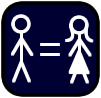 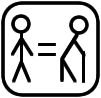 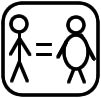 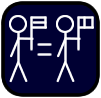 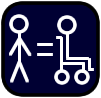 Espero su desarrollo en: profesora.yolanda.garcia@gmail.com o en el whatsapp establecido por su profesor jefe, el día viernes 01 de Mayo, hasta las 14:00 horas. Si lo envía antes, genial!                                                     Cariños y cuídense mucho.Tema o ámbitoDefiniciónEstéticaCaracterísticas socialmente atribuidas a la belleza. Se acostumbra a discriminar a quienes no cumplen con el patrón de belleza dominante, difundidos por los medios de comunicación masivos, instituciones y  espacios sociales.Rol de género o  expresión de géneroConjunto de características diferenciadas y roles socialmente construidos, que cada sociedad considera apropiados para hombres y mujeres.Diversidad sexual u orientación del deseoSe refiere a la capacidad de cada persona de sentir una profunda atracción emocional, afectiva y sexual por personas de un género diferente al suyo, de su mismo género o de más de un género, así como a la capacidad de mantener relaciones íntimas y sexuales con personas. Identidad de género o Identidad sexualEs la autoimagen y autoconcepto de género, que puede coincidir o no con el sexo biológico. Origen étnico:  pueblos originariosOrigen étnico histórico-familiar de pueblos  originarios (pre-hispánicos) en Chile. Procedencia  étnico-nacional:  migracionesProcedencia histórico-familiar en el  extranjero.Necesidades Educativas  Especiales y  conductas no deseadasConjunto de necesidades educativas que precisan ayudas y recursos adicionales, ya sean humanos, materiales o pedagógicos, para conducir su proceso de desarrollo y aprendizaje. Se agregan en esta forma de discriminación, las conductas no deseadas dentro del establecimiento educativo.Situación  socioeconómicaSituación de pobreza real o percibida por el estudiantado que se encuentra en la situación de discriminación, como por quienes llevan a cabo discriminaciones.Creencias  religiosasSe trata de la discriminación sobre personas o grupos que adscriben a una forma de vida asociada a cosmovisiones o credos religiosos del mundo.Maternidad y  paternidad  juvenilSe trata de discriminaciones sobre estudiantes mujeres o varones que son madres, padres, o en proceso de serlo.Condiciones  de saludSe trata de discriminaciones sobre personas o grupos de personas que viven condiciones desfavorables de salud física o mental, pasajera o permanente, las cuales son señaladas como motivo de discriminación.